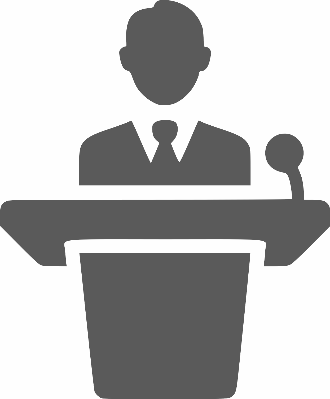 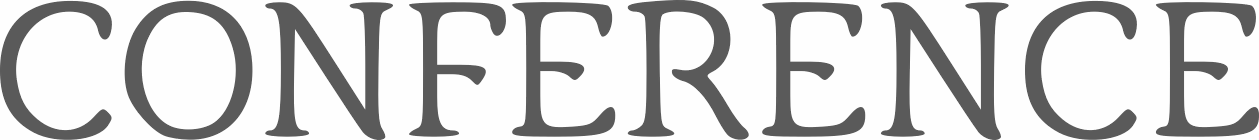 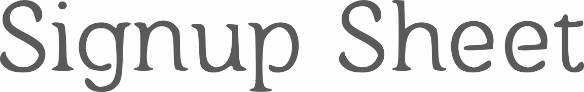 DETAILSDETAILSDETAILSDETAILSDETAILSDETAILSDETAILSDETAILSDETAILSDETAILSDETAILSDETAILSDETAILSDETAILSDate:01/01/202X001/01/202X0Time:3:00 PM3:00 PMPlace:Conference Building, Room 232Conference Building, Room 232Conference Building, Room 232Conference Building, Room 232Conference Building, Room 232Conference Building, Room 232Conference Building, Room 232Organizer:Organizer:John Milton, West Architects GroupJohn Milton, West Architects GroupJohn Milton, West Architects GroupJohn Milton, West Architects GroupJohn Milton, West Architects GroupJohn Milton, West Architects GroupJohn Milton, West Architects GroupJohn Milton, West Architects GroupJohn Milton, West Architects GroupJohn Milton, West Architects GroupJohn Milton, West Architects GroupJohn Milton, West Architects GroupNoNameNameNameNameNamePhonePhonePhoneCommentCommentCommentCommentComment1John VoltJohn VoltJohn VoltJohn VoltJohn Volt0123 456 58950123 456 58950123 456 5895Bridges InternationalBridges InternationalBridges InternationalBridges InternationalBridges International2Michael JaggerMichael JaggerMichael JaggerMichael JaggerMichael Jagger0123 456 78900123 456 78900123 456 7890VIP invitationVIP invitationVIP invitationVIP invitationVIP invitation345678910111213141516171819202122232425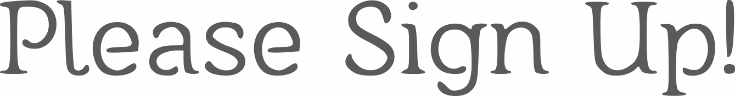 